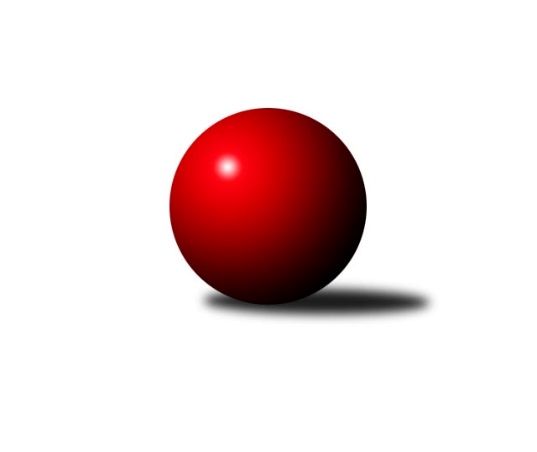 Č.10Ročník 2018/2019	2.5.2024 Jihomoravský KP2 sever - 9.-17.místo 2018/2019Statistika 10. kolaTabulka družstev:		družstvo	záp	výh	rem	proh	skore	sety	průměr	body	plné	dorážka	chyby	1.	TJ Slovan Ivanovice n/H	16	11	1	4	86.0 : 42.0 	(122.5 : 69.5)	2395	23	1696	700	53.8	2.	KK Orel Telnice B	16	11	1	4	84.0 : 44.0 	(117.5 : 74.5)	2380	23	1688	692	65.1	3.	KK Mor.Slávia Brno E	16	9	2	5	69.5 : 58.5 	(97.0 : 95.0)	2314	20	1640	674	59.8	4.	TJ Sokol Brno IV C	16	8	2	6	61.0 : 67.0 	(94.0 : 98.0)	2256	18	1614	642	69.4	5.	KK Mor.Slávia Brno F	16	8	1	7	72.0 : 56.0 	(98.0 : 94.0)	2284	17	1627	657	61.6	6.	TJ Sokol Husovice E	16	7	0	9	50.0 : 78.0 	(82.5 : 109.5)	2261	14	1642	619	77.6	7.	SKK Veverky Brno B	16	6	1	9	55.0 : 73.0 	(85.0 : 107.0)	2264	13	1626	637	66	8.	KK Orel Ivančice B	16	4	2	10	52.5 : 75.5 	(89.0 : 103.0)	2282	10	1628	654	71.6	9.	KS Devítka Brno B	16	1	4	11	46.0 : 82.0 	(78.5 : 113.5)	2194	6	1577	617	85.6Tabulka doma:		družstvo	záp	výh	rem	proh	skore	sety	průměr	body	maximum	minimum	1.	TJ Slovan Ivanovice n/H	8	7	0	1	50.0 : 14.0 	(66.5 : 29.5)	2459	14	2538	2345	2.	KK Orel Telnice B	8	6	1	1	47.0 : 17.0 	(62.5 : 33.5)	2265	13	2349	2175	3.	TJ Sokol Brno IV C	8	5	2	1	38.0 : 26.0 	(56.0 : 40.0)	2372	12	2490	2266	4.	KK Mor.Slávia Brno E	8	6	0	2	36.0 : 28.0 	(50.0 : 46.0)	2314	12	2395	2198	5.	KK Mor.Slávia Brno F	8	5	1	2	39.0 : 25.0 	(49.0 : 47.0)	2369	11	2548	2288	6.	TJ Sokol Husovice E	8	5	0	3	29.5 : 34.5 	(45.5 : 50.5)	2314	10	2417	2184	7.	SKK Veverky Brno B	8	4	0	4	33.0 : 31.0 	(47.0 : 49.0)	2366	8	2428	2300	8.	KK Orel Ivančice B	8	2	1	5	26.0 : 38.0 	(46.0 : 50.0)	2301	5	2351	2255	9.	KS Devítka Brno B	8	0	2	6	21.0 : 43.0 	(36.5 : 59.5)	2204	2	2318	2062Tabulka venku:		družstvo	záp	výh	rem	proh	skore	sety	průměr	body	maximum	minimum	1.	KK Orel Telnice B	8	5	0	3	37.0 : 27.0 	(55.0 : 41.0)	2399	10	2571	2295	2.	TJ Slovan Ivanovice n/H	8	4	1	3	36.0 : 28.0 	(56.0 : 40.0)	2385	9	2540	2240	3.	KK Mor.Slávia Brno E	8	3	2	3	33.5 : 30.5 	(47.0 : 49.0)	2332	8	2459	1972	4.	KK Mor.Slávia Brno F	8	3	0	5	33.0 : 31.0 	(49.0 : 47.0)	2271	6	2411	1889	5.	TJ Sokol Brno IV C	8	3	0	5	23.0 : 41.0 	(38.0 : 58.0)	2237	6	2356	2010	6.	KK Orel Ivančice B	8	2	1	5	26.5 : 37.5 	(43.0 : 53.0)	2279	5	2428	1981	7.	SKK Veverky Brno B	8	2	1	5	22.0 : 42.0 	(38.0 : 58.0)	2246	5	2324	2029	8.	KS Devítka Brno B	8	1	2	5	25.0 : 39.0 	(42.0 : 54.0)	2200	4	2282	2126	9.	TJ Sokol Husovice E	8	2	0	6	20.5 : 43.5 	(37.0 : 59.0)	2267	4	2397	2152Tabulka podzimní části:		družstvo	záp	výh	rem	proh	skore	sety	průměr	body	doma	venku	1.	KK Mor.Slávia Brno E	6	5	1	0	32.5 : 15.5 	(38.5 : 33.5)	2303	11 	4 	0 	0 	1 	1 	0	2.	TJ Sokol Brno IV C	7	5	0	2	33.0 : 23.0 	(47.0 : 37.0)	2300	10 	3 	0 	0 	2 	0 	2	3.	KK Orel Telnice B	5	4	0	1	28.0 : 12.0 	(38.0 : 22.0)	2407	8 	3 	0 	0 	1 	0 	1	4.	TJ Slovan Ivanovice n/H	5	3	0	2	24.5 : 15.5 	(37.0 : 23.0)	2330	6 	2 	0 	1 	1 	0 	1	5.	KK Mor.Slávia Brno F	6	2	1	3	27.5 : 20.5 	(35.0 : 37.0)	2360	5 	0 	1 	1 	2 	0 	2	6.	TJ Sokol Husovice E	6	2	0	4	18.0 : 30.0 	(35.5 : 36.5)	2273	4 	1 	0 	2 	1 	0 	2	7.	KK Orel Ivančice B	4	1	0	3	11.5 : 20.5 	(18.5 : 29.5)	2316	2 	0 	0 	1 	1 	0 	2	8.	SKK Veverky Brno B	4	1	0	3	8.0 : 24.0 	(14.5 : 33.5)	2224	2 	1 	0 	1 	0 	0 	2	9.	KS Devítka Brno B	7	0	2	5	17.0 : 39.0 	(36.0 : 48.0)	2212	2 	0 	1 	3 	0 	1 	2Tabulka jarní části:		družstvo	záp	výh	rem	proh	skore	sety	průměr	body	doma	venku	1.	TJ Slovan Ivanovice n/H	11	8	1	2	61.5 : 26.5 	(85.5 : 46.5)	2448	17 	5 	0 	0 	3 	1 	2 	2.	KK Orel Telnice B	11	7	1	3	56.0 : 32.0 	(79.5 : 52.5)	2346	15 	3 	1 	1 	4 	0 	2 	3.	KK Mor.Slávia Brno F	10	6	0	4	44.5 : 35.5 	(63.0 : 57.0)	2247	12 	5 	0 	1 	1 	0 	3 	4.	SKK Veverky Brno B	12	5	1	6	47.0 : 49.0 	(70.5 : 73.5)	2307	11 	3 	0 	3 	2 	1 	3 	5.	TJ Sokol Husovice E	10	5	0	5	32.0 : 48.0 	(47.0 : 73.0)	2269	10 	4 	0 	1 	1 	0 	4 	6.	KK Mor.Slávia Brno E	10	4	1	5	37.0 : 43.0 	(58.5 : 61.5)	2319	9 	2 	0 	2 	2 	1 	3 	7.	TJ Sokol Brno IV C	9	3	2	4	28.0 : 44.0 	(47.0 : 61.0)	2256	8 	2 	2 	1 	1 	0 	3 	8.	KK Orel Ivančice B	12	3	2	7	41.0 : 55.0 	(70.5 : 73.5)	2249	8 	2 	1 	4 	1 	1 	3 	9.	KS Devítka Brno B	9	1	2	6	29.0 : 43.0 	(42.5 : 65.5)	2185	4 	0 	1 	3 	1 	1 	3 Zisk bodů pro družstvo:		jméno hráče	družstvo	body	zápasy	v %	dílčí body	sety	v %	1.	Petr Juránek 	KS Devítka Brno B 	14	/	15	(93%)	22.5	/	30	(75%)	2.	Milan Sklenák 	KK Mor.Slávia Brno E 	14	/	16	(88%)	21	/	32	(66%)	3.	Cyril Vaško 	KS Devítka Brno B 	12	/	14	(86%)	20	/	28	(71%)	4.	Robert Zajíček 	KK Orel Telnice B 	12	/	15	(80%)	24	/	30	(80%)	5.	Václav Vaněk 	KK Mor.Slávia Brno F 	12	/	15	(80%)	20	/	30	(67%)	6.	Josef Polák 	KK Mor.Slávia Brno F 	11.5	/	15	(77%)	20	/	30	(67%)	7.	Radomír Břoušek 	TJ Slovan Ivanovice n/H  	11	/	13	(85%)	22	/	26	(85%)	8.	Petr Pokorný 	TJ Slovan Ivanovice n/H  	10	/	12	(83%)	17	/	24	(71%)	9.	Lukáš Trchalík 	KK Orel Telnice B 	10	/	13	(77%)	19	/	26	(73%)	10.	Petr Kremláček 	KK Orel Ivančice B 	10	/	14	(71%)	18.5	/	28	(66%)	11.	Lenka Indrová 	KK Mor.Slávia Brno F 	10	/	16	(63%)	18	/	32	(56%)	12.	Ferdinand Pokorný 	TJ Slovan Ivanovice n/H  	9	/	12	(75%)	19	/	24	(79%)	13.	Jaroslava Hrazdírová 	KK Orel Telnice B 	9	/	12	(75%)	17	/	24	(71%)	14.	Petr Žažo 	KK Mor.Slávia Brno F 	9	/	12	(75%)	15	/	24	(63%)	15.	Zdeněk Pavelka 	KK Mor.Slávia Brno E 	9	/	14	(64%)	19.5	/	28	(70%)	16.	Milan Doušek 	KK Orel Telnice B 	9	/	14	(64%)	16	/	28	(57%)	17.	Jiří Martínek 	KS Devítka Brno B 	9	/	15	(60%)	18.5	/	30	(62%)	18.	Stanislav Barva 	KS Devítka Brno B 	9	/	15	(60%)	15.5	/	30	(52%)	19.	Jaromír Mečíř 	TJ Sokol Brno IV C 	8.5	/	13	(65%)	16.5	/	26	(63%)	20.	Bohuslav Orálek 	TJ Slovan Ivanovice n/H  	8	/	14	(57%)	15	/	28	(54%)	21.	Roman Vlach 	TJ Sokol Brno IV C 	7.5	/	11	(68%)	12.5	/	22	(57%)	22.	Robert Ondrůj 	KK Orel Telnice B 	7	/	11	(64%)	14	/	22	(64%)	23.	Ondřej Peterka 	KK Orel Ivančice B 	7	/	13	(54%)	14	/	26	(54%)	24.	Zdeněk Čepička 	TJ Slovan Ivanovice n/H  	7	/	14	(50%)	15	/	28	(54%)	25.	Petr Chovanec 	TJ Sokol Husovice E 	7	/	15	(47%)	15	/	30	(50%)	26.	Vladimír Polách 	SKK Veverky Brno B 	7	/	16	(44%)	16.5	/	32	(52%)	27.	Martin Zimmermann 	KK Orel Ivančice B 	6	/	6	(100%)	11	/	12	(92%)	28.	Milan Kučera 	KK Mor.Slávia Brno E 	6	/	8	(75%)	13	/	16	(81%)	29.	Radek Smutný 	TJ Sokol Brno IV C 	6	/	9	(67%)	11	/	18	(61%)	30.	Eugen Olgyai 	SKK Veverky Brno B 	6	/	11	(55%)	9.5	/	22	(43%)	31.	Jan Vrožina 	KK Mor.Slávia Brno F 	6	/	12	(50%)	11	/	24	(46%)	32.	Jaroslav Herůdek 	SKK Veverky Brno B 	6	/	15	(40%)	14	/	30	(47%)	33.	Jana Večeřová 	SKK Veverky Brno B 	6	/	15	(40%)	9.5	/	30	(32%)	34.	Jan Kučera 	TJ Slovan Ivanovice n/H  	5.5	/	10	(55%)	9	/	20	(45%)	35.	Josef Patočka 	TJ Sokol Husovice E 	5.5	/	12	(46%)	13	/	24	(54%)	36.	Tomáš Peřina 	TJ Sokol Husovice E 	5.5	/	16	(34%)	12.5	/	32	(39%)	37.	Marek Svitavský 	TJ Sokol Brno IV C 	5	/	6	(83%)	8	/	12	(67%)	38.	Lukáš Pernica 	SKK Veverky Brno B 	5	/	7	(71%)	10	/	14	(71%)	39.	Aleš Sláma 	KK Mor.Slávia Brno E 	5	/	7	(71%)	8	/	14	(57%)	40.	Karel Krajina 	SKK Veverky Brno B 	5	/	8	(63%)	10	/	16	(63%)	41.	Dominik Dokoupil 	KK Orel Telnice B 	5	/	8	(63%)	9.5	/	16	(59%)	42.	Ivona Hájková 	TJ Sokol Brno IV C 	5	/	10	(50%)	10.5	/	20	(53%)	43.	Jiří Hrazdíra st.	KK Orel Telnice B 	5	/	10	(50%)	10	/	20	(50%)	44.	Milan Svobodník 	TJ Slovan Ivanovice n/H  	4.5	/	8	(56%)	10.5	/	16	(66%)	45.	Jiří Josefík 	TJ Sokol Brno IV C 	4	/	6	(67%)	9	/	12	(75%)	46.	Marek Škrabal 	TJ Sokol Husovice E 	4	/	7	(57%)	10	/	14	(71%)	47.	Tomáš Baranyi 	TJ Sokol Husovice E 	4	/	7	(57%)	8	/	14	(57%)	48.	Ondřej Chovanec 	TJ Sokol Husovice E 	4	/	7	(57%)	6.5	/	14	(46%)	49.	František Zemek 	KK Orel Ivančice B 	4	/	12	(33%)	9	/	24	(38%)	50.	Karel Otruba 	KK Orel Ivančice B 	4	/	13	(31%)	12.5	/	26	(48%)	51.	Kateřina Nešpůrková 	KK Orel Ivančice B 	4	/	13	(31%)	9	/	26	(35%)	52.	Miroslav Novák 	KK Mor.Slávia Brno E 	3.5	/	16	(22%)	10	/	32	(31%)	53.	Štefan Pataki 	TJ Slovan Ivanovice n/H  	3	/	3	(100%)	5	/	6	(83%)	54.	Filip Žažo 	KK Mor.Slávia Brno F 	3	/	5	(60%)	6	/	10	(60%)	55.	Tomáš Zbavitel 	KK Mor.Slávia Brno E 	3	/	6	(50%)	5	/	12	(42%)	56.	Pavel Lasovský 	TJ Slovan Ivanovice n/H  	3	/	7	(43%)	7	/	14	(50%)	57.	Jaromíra Čáslavská 	SKK Veverky Brno B 	3	/	9	(33%)	8	/	18	(44%)	58.	Milena Minksová 	TJ Sokol Husovice E 	3	/	12	(25%)	7	/	24	(29%)	59.	Bohumil Sehnal 	TJ Sokol Brno IV C 	3	/	12	(25%)	6	/	24	(25%)	60.	František Hrazdíra 	KK Orel Telnice B 	2	/	2	(100%)	4	/	4	(100%)	61.	Anna Kalasová 	KK Mor.Slávia Brno E 	2	/	2	(100%)	3	/	4	(75%)	62.	Jiří Toman 	KK Orel Ivančice B 	2	/	3	(67%)	4	/	6	(67%)	63.	Jan Kučera 	TJ Sokol Brno IV C 	2	/	4	(50%)	4.5	/	8	(56%)	64.	František Uher 	SKK Veverky Brno B 	2	/	5	(40%)	4	/	10	(40%)	65.	Jan Matoušek 	TJ Sokol Brno IV C 	2	/	6	(33%)	6	/	12	(50%)	66.	Jaroslav Betáš 	TJ Sokol Husovice E 	2	/	7	(29%)	6.5	/	14	(46%)	67.	Božena Otrubová 	KK Orel Ivančice B 	2	/	9	(22%)	4	/	18	(22%)	68.	Jan Bernatík 	KK Mor.Slávia Brno E 	1	/	1	(100%)	2	/	2	(100%)	69.	Miroslav Časta 	KK Orel Telnice B 	1	/	1	(100%)	1	/	2	(50%)	70.	Štěpán Kalas 	KK Mor.Slávia Brno E 	1	/	2	(50%)	3	/	4	(75%)	71.	Miroslav Oujezdský 	KK Mor.Slávia Brno E 	1	/	2	(50%)	3	/	4	(75%)	72.	Zdeněk Machala 	TJ Slovan Ivanovice n/H  	1	/	2	(50%)	3	/	4	(75%)	73.	Miroslav Krapka 	KK Mor.Slávia Brno F 	1	/	2	(50%)	2	/	4	(50%)	74.	Pavel Dvorník 	KK Mor.Slávia Brno F 	1	/	2	(50%)	1	/	4	(25%)	75.	Milan Hájek 	KK Mor.Slávia Brno E 	1	/	3	(33%)	3	/	6	(50%)	76.	Radomír Jursa 	TJ Sokol Brno IV C 	1	/	4	(25%)	3	/	8	(38%)	77.	Marek Sokola 	KK Mor.Slávia Brno E 	1	/	4	(25%)	1.5	/	8	(19%)	78.	Zdeněk Krejčí 	TJ Sokol Husovice E 	1	/	4	(25%)	1	/	8	(13%)	79.	Jakub Kovář 	KK Orel Ivančice B 	1	/	6	(17%)	4	/	12	(33%)	80.	Jaroslav Navrátil 	KK Mor.Slávia Brno F 	1	/	6	(17%)	4	/	12	(33%)	81.	Miroslav Nejezchleb 	KK Mor.Slávia Brno E 	1	/	7	(14%)	4	/	14	(29%)	82.	Milan Grombiřík 	SKK Veverky Brno B 	1	/	8	(13%)	3.5	/	16	(22%)	83.	Roman Brener 	TJ Sokol Brno IV C 	1	/	9	(11%)	4	/	18	(22%)	84.	Pavel Šmarda 	KK Orel Ivančice B 	0.5	/	3	(17%)	2	/	6	(33%)	85.	Miloslav Štrubl 	KK Mor.Slávia Brno F 	0.5	/	10	(5%)	2	/	20	(10%)	86.	Matěj Oplt 	TJ Sokol Husovice E 	0	/	1	(0%)	1	/	2	(50%)	87.	Jiří Hrazdíra ml. ml.	KK Orel Telnice B 	0	/	1	(0%)	1	/	2	(50%)	88.	Věra Thielová 	TJ Sokol Husovice E 	0	/	1	(0%)	1	/	2	(50%)	89.	Milena Černohlávková 	KS Devítka Brno B 	0	/	1	(0%)	1	/	2	(50%)	90.	Martin Večerka 	KK Mor.Slávia Brno E 	0	/	1	(0%)	0	/	2	(0%)	91.	Martina Hájková 	KK Mor.Slávia Brno E 	0	/	1	(0%)	0	/	2	(0%)	92.	Barbora Laštůvková 	KK Orel Ivančice B 	0	/	2	(0%)	1	/	4	(25%)	93.	Martin Staněk 	KS Devítka Brno B 	0	/	2	(0%)	0	/	4	(0%)	94.	Josef Němeček 	KK Mor.Slávia Brno E 	0	/	2	(0%)	0	/	4	(0%)	95.	Vladimír Venclovský 	TJ Sokol Brno IV C 	0	/	4	(0%)	2	/	8	(25%)	96.	Veronika Dufková 	TJ Sokol Husovice E 	0	/	6	(0%)	1	/	12	(8%)	97.	Marta Hrdličková 	KK Orel Telnice B 	0	/	8	(0%)	1	/	16	(6%)	98.	Josef Kaderka 	KS Devítka Brno B 	0	/	8	(0%)	1	/	16	(6%)	99.	Jiří Procházka 	KS Devítka Brno B 	0	/	10	(0%)	0	/	20	(0%)	100.	Martin Kyjovský 	KS Devítka Brno B 	0	/	11	(0%)	0	/	22	(0%)Průměry na kuželnách:		kuželna	průměr	plné	dorážka	chyby	výkon na hráče	1.	KK Vyškov, 1-4	2383	1680	702	60.2	(397.2)	2.	TJ Sokol Brno IV, 1-4	2362	1678	684	60.7	(393.7)	3.	Brno Veveří, 1-2	2356	1666	689	55.0	(392.7)	4.	KK MS Brno, 1-4	2326	1654	672	66.4	(387.8)	5.	KK Orel Ivančice, 1-4	2299	1664	634	75.6	(383.2)	6.	TJ Sokol Husovice, 1-4	2282	1625	657	74.7	(380.4)	7.	Telnice, 1-2	2177	1564	613	77.0	(363.0)Nejlepší výkony na kuželnách:KK Vyškov, 1-4TJ Slovan Ivanovice n/H 	2538	0. kolo	Zdeněk Machala 	TJ Slovan Ivanovice n/H 	451	0. koloTJ Slovan Ivanovice n/H 	2534	1. kolo	Ferdinand Pokorný 	TJ Slovan Ivanovice n/H 	448	0. koloTJ Slovan Ivanovice n/H 	2517	0. kolo	Petr Pokorný 	TJ Slovan Ivanovice n/H 	443	7. koloTJ Slovan Ivanovice n/H 	2513	10. kolo	Petr Pokorný 	TJ Slovan Ivanovice n/H 	439	10. koloTJ Slovan Ivanovice n/H 	2432	7. kolo	Petr Pokorný 	TJ Slovan Ivanovice n/H 	438	1. koloKK Orel Ivančice B	2428	0. kolo	Jan Kučera 	TJ Slovan Ivanovice n/H 	438	10. koloTJ Slovan Ivanovice n/H 	2411	3. kolo	Radomír Břoušek 	TJ Slovan Ivanovice n/H 	438	7. koloKK Orel Telnice B	2398	0. kolo	Jiří Josefík 	TJ Sokol Brno IV C	438	10. koloKK Mor.Slávia Brno E	2389	7. kolo	Jan Kučera 	TJ Slovan Ivanovice n/H 	436	1. koloTJ Slovan Ivanovice n/H 	2382	9. kolo	Petr Pokorný 	TJ Slovan Ivanovice n/H 	434	0. koloTJ Sokol Brno IV, 1-4TJ Sokol Brno IV C	2490	0. kolo	Jiří Josefík 	TJ Sokol Brno IV C	456	0. koloTJ Slovan Ivanovice n/H 	2433	2. kolo	Jan Vrožina 	KK Mor.Slávia Brno F	450	0. koloTJ Sokol Brno IV C	2415	0. kolo	Marek Svitavský 	TJ Sokol Brno IV C	448	0. koloKK Mor.Slávia Brno F	2411	0. kolo	Radek Smutný 	TJ Sokol Brno IV C	445	0. koloTJ Sokol Brno IV C	2401	0. kolo	Ferdinand Pokorný 	TJ Slovan Ivanovice n/H 	444	2. koloTJ Sokol Brno IV C	2393	0. kolo	Lukáš Trchalík 	KK Orel Telnice B	442	7. koloKK Mor.Slávia Brno E	2390	0. kolo	Milan Kučera 	KK Mor.Slávia Brno E	442	0. koloTJ Sokol Brno IV C	2372	7. kolo	Lenka Indrová 	KK Mor.Slávia Brno F	438	0. koloKK Orel Telnice B	2354	7. kolo	Ivona Hájková 	TJ Sokol Brno IV C	437	7. koloTJ Sokol Brno IV C	2351	2. kolo	Ivona Hájková 	TJ Sokol Brno IV C	435	2. koloBrno Veveří, 1-2TJ Slovan Ivanovice n/H 	2540	0. kolo	Bohuslav Orálek 	TJ Slovan Ivanovice n/H 	448	0. koloKK Orel Telnice B	2496	0. kolo	Zdeněk Pavelka 	KK Mor.Slávia Brno E	446	4. koloSKK Veverky Brno B	2428	8. kolo	Eugen Olgyai 	SKK Veverky Brno B	437	10. koloSKK Veverky Brno B	2400	6. kolo	Lukáš Pernica 	SKK Veverky Brno B	437	4. koloKK Mor.Slávia Brno E	2399	4. kolo	Ferdinand Pokorný 	TJ Slovan Ivanovice n/H 	435	0. koloSKK Veverky Brno B	2396	0. kolo	Dominik Dokoupil 	KK Orel Telnice B	434	0. koloSKK Veverky Brno B	2394	4. kolo	Milan Svobodník 	TJ Slovan Ivanovice n/H 	433	0. koloSKK Veverky Brno B	2367	7. kolo	Jaroslava Hrazdírová 	KK Orel Telnice B	432	0. koloTJ Sokol Brno IV C	2348	8. kolo	Jaroslav Herůdek 	SKK Veverky Brno B	430	0. koloKK Orel Ivančice B	2348	0. kolo	Martin Zimmermann 	KK Orel Ivančice B	429	0. koloKK MS Brno, 1-4KK Mor.Slávia Brno F	2548	0. kolo	Anna Kalasová 	KK Mor.Slávia Brno E	474	0. koloTJ Slovan Ivanovice n/H 	2524	5. kolo	Milan Kučera 	KK Mor.Slávia Brno E	472	0. koloKK Mor.Slávia Brno E	2459	0. kolo	Robert Zajíček 	KK Orel Telnice B	472	4. koloKK Mor.Slávia Brno F	2447	0. kolo	Josef Polák 	KK Mor.Slávia Brno F	460	6. koloKK Orel Telnice B	2438	4. kolo	Josef Polák 	KK Mor.Slávia Brno F	460	0. koloKK Mor.Slávia Brno F	2420	6. kolo	Radomír Břoušek 	TJ Slovan Ivanovice n/H 	453	5. koloTJ Slovan Ivanovice n/H 	2395	6. kolo	Petr Pokorný 	TJ Slovan Ivanovice n/H 	450	5. koloKK Mor.Slávia Brno E	2395	0. kolo	Milan Doušek 	KK Orel Telnice B	444	4. koloTJ Sokol Husovice E	2386	0. kolo	Josef Polák 	KK Mor.Slávia Brno F	443	0. koloKK Orel Telnice B	2383	3. kolo	Filip Žažo 	KK Mor.Slávia Brno F	443	0. koloKK Orel Ivančice, 1-4KK Mor.Slávia Brno E	2405	2. kolo	Martin Zimmermann 	KK Orel Ivančice B	456	5. koloTJ Sokol Husovice E	2397	9. kolo	Zdeněk Pavelka 	KK Mor.Slávia Brno E	453	2. koloKK Orel Ivančice B	2351	2. kolo	František Zemek 	KK Orel Ivančice B	452	0. koloKK Orel Ivančice B	2351	0. kolo	Jiří Toman 	KK Orel Ivančice B	444	2. koloKK Orel Ivančice B	2350	5. kolo	Petr Chovanec 	TJ Sokol Husovice E	438	9. koloKK Orel Telnice B	2295	0. kolo	Jakub Kovář 	KK Orel Ivančice B	431	9. koloKK Orel Ivančice B	2291	9. kolo	Petr Kremláček 	KK Orel Ivančice B	428	5. koloTJ Slovan Ivanovice n/H 	2284	0. kolo	Jiří Josefík 	TJ Sokol Brno IV C	426	4. koloKK Orel Ivančice B	2283	0. kolo	Milan Sklenák 	KK Mor.Slávia Brno E	425	2. koloKK Mor.Slávia Brno F	2275	5. kolo	Ondřej Chovanec 	TJ Sokol Husovice E	424	9. koloTJ Sokol Husovice, 1-4KK Orel Telnice B	2571	10. kolo	František Hrazdíra 	KK Orel Telnice B	475	10. koloTJ Sokol Husovice E	2417	5. kolo	Lukáš Trchalík 	KK Orel Telnice B	461	10. koloTJ Sokol Husovice E	2395	8. kolo	Petr Juránek 	KS Devítka Brno B	455	4. koloKK Mor.Slávia Brno F	2372	0. kolo	Petr Juránek 	KS Devítka Brno B	445	0. koloKK Mor.Slávia Brno F	2368	0. kolo	Petr Juránek 	KS Devítka Brno B	444	10. koloTJ Slovan Ivanovice n/H 	2365	8. kolo	Robert Zajíček 	KK Orel Telnice B	441	2. koloTJ Sokol Husovice E	2365	0. kolo	Karel Otruba 	KK Orel Ivančice B	440	3. koloTJ Sokol Husovice E	2358	0. kolo	Petr Juránek 	KS Devítka Brno B	439	0. koloTJ Sokol Husovice E	2354	3. kolo	Cyril Vaško 	KS Devítka Brno B	439	2. koloTJ Slovan Ivanovice n/H 	2337	4. kolo	Jan Bernatík 	KK Mor.Slávia Brno E	438	0. koloTelnice, 1-2KK Orel Telnice B	2349	0. kolo	Robert Ondrůj 	KK Orel Telnice B	433	0. koloKK Orel Telnice B	2337	0. kolo	Aleš Sláma 	KK Mor.Slávia Brno E	431	8. koloKK Orel Telnice B	2297	0. kolo	Petr Juránek 	KS Devítka Brno B	429	5. koloKK Orel Telnice B	2291	9. kolo	Milan Sklenák 	KK Mor.Slávia Brno E	427	8. koloKK Orel Telnice B	2258	8. kolo	Robert Zajíček 	KK Orel Telnice B	426	0. koloTJ Slovan Ivanovice n/H 	2240	0. kolo	Josef Polák 	KK Mor.Slávia Brno F	423	9. koloKS Devítka Brno B	2229	5. kolo	Milan Doušek 	KK Orel Telnice B	423	8. koloKK Orel Telnice B	2227	1. kolo	Milan Doušek 	KK Orel Telnice B	419	5. koloKK Orel Ivančice B	2205	0. kolo	Ferdinand Pokorný 	TJ Slovan Ivanovice n/H 	418	0. koloKK Orel Telnice B	2185	5. kolo	Jaroslava Hrazdírová 	KK Orel Telnice B	414	9. koloČetnost výsledků:	8.0 : 0.0	2x	7.0 : 1.0	9x	6.5 : 1.5	1x	6.0 : 2.0	16x	5.5 : 2.5	2x	5.0 : 3.0	10x	4.0 : 4.0	7x	3.0 : 5.0	9x	2.5 : 5.5	1x	2.0 : 6.0	6x	1.0 : 7.0	7x	0.5 : 7.5	1x	0.0 : 8.0	1x